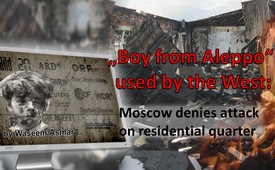 „Boy from Aleppo“ used by the West: Moscow denies attack on residential quarter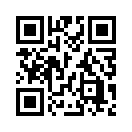 The pictures from the five year old Syrian boy Omran who sits motionless in an ambulance, covered with blood and dust, staring lifeless into a void, have gone around the world. Some western media symbolized them as bad effects from the Russian military operations in Aleppo.The pictures from the five year old Syrian boy Omran who sits motionless in an ambulance, covered with blood and dust, staring lifeless into a void, have gone around the world. Some western media symbolized them as bad effects from the Russian military operations in Aleppo. According to western media reports the boy was salvaged from the ruins on August 17, 2016, during an air attack from Russian forces against a residential quarter in the city of Aleppo.
Though the western media have once more, against journalistic standards, consequently refrained to publish a Russian statement you will hear it in the following on Klagemauer.tv.
The media spokesman of the Russian Defense Department Igor Konaschenkow denies the reports of the western media: The Russian forces in Syria did not carry out an air attack against the residential quarter in Aleppo on Wednesday evening.
The Russian jet fighters deployed in Syria did not point at settlements, especially not at the residential quarter which is bordering straight to two escape corridors for civilians, recently opened. According to information of the Russian Defense Department the officers of the Russian Reconciliation Center in Aleppo note daily, that roads and residential houses, close to the humanitarian corridors, were attacked by terrorists with self-made rocket launchers. This with purpose that inhabitants from east Aleppo, practically being held as hostages by the terrorists, are incapable to receive medical and other help. Konaschenkow literally said: “The features of the destruction on the building, shown by the western TV-stations during the rescue of the boy Omran are testifying –considering the unimpaired windows in the house opposite – that it wasn’t an aerial bomb but a mine or gas bombe which the terrorists used again and again. The from the western media much-vaunted ,pro-opposition-volunteers‘ of the so called ,Medical Centre Aleppo‘ didn’t consider these clarifying evidences while describing their heart-capturing heroic deeds in the terrorist controlled areas of Aleppo in fluent English.” Konaschenkow concluded the critical situation in which all the children in the area had fallen against their will is without a doubt a tragedy. However the cynical instrumentalization of this tragedy through some western media in “stereotyping propagandistic anti-Russian” texts is “nothing else than a moral crime”.
So far as countervoice, the spokesman of the Russian Defense Department.
In Syria there is a collision of interests taking place between the Russian and American forces. As always in a war, also the Syria war is preceded by an information war. It is therefore necessary to give always both parties a chance to speak to be able to judge each new case unbiased. The western media know about – because impartiality is nothing else than journalistic standard – but they don’t do it. Klagemauer.tv gives voices a chance to speak which are withheld from the public.from dd.Sources:http://de.sputniknews.com/politik/20160819/312185042/westen-benutzt-jungen-von-aleppo-moskau-dementiert-angriff-auf-wohnviertel.html

http://www.srf.ch/news/international/dieses-kind-hatte-keine-ahnung-was-mit-ihm-geschahThis may interest you as well:#Syria-en - www.kla.tv/Syria-enKla.TV – The other news ... free – independent – uncensored ...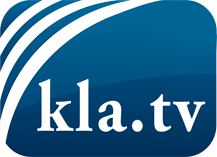 what the media should not keep silent about ...Little heard – by the people, for the people! ...regular News at www.kla.tv/enStay tuned – it’s worth it!Free subscription to our e-mail newsletter here: www.kla.tv/abo-enSecurity advice:Unfortunately countervoices are being censored and suppressed more and more. As long as we don't report according to the ideology and interests of the corporate media, we are constantly at risk, that pretexts will be found to shut down or harm Kla.TV.So join an internet-independent network today! Click here: www.kla.tv/vernetzung&lang=enLicence:    Creative Commons License with Attribution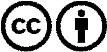 Spreading and reproducing is endorsed if Kla.TV if reference is made to source. No content may be presented out of context.
The use by state-funded institutions is prohibited without written permission from Kla.TV. Infraction will be legally prosecuted.